		Agreement		Concerning the Adoption of Harmonized Technical United Nations Regulations for Wheeled Vehicles, Equipment and Parts which can be Fitted and/or be Used on Wheeled Vehicles and the Conditions for Reciprocal Recognition of Approvals Granted on the Basis of these United Nations Regulations*(Revision 3, including the amendments which entered into force on 14 September 2017)_________		Addendum 27 – UN Regulation No. 28		Amendment 6Supplement 6 to the original version of the Regulation – Date of entry into force: 
25 September 2020		Uniform provisions concerning the approval of audible warning devices and of motor vehicles with regard to their audible warning signalsThis document is meant purely as documentation tool. The authentic and legal binding text is: ECE/TRANS/WP.29/2020/3._________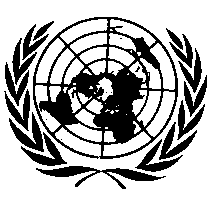 UNITED NATIONSParagraph 2 "Definitions", add a new subparagraph 2.4.5. to read:"2.4.5.	"Electronic" means a principle of operation by electric or electro-magnetic force with amplifier and speaker or resonator;"E/ECE/324/Rev.1/Add.27/Amend.6−E/ECE/TRANS/505/Rev.1/Add.27/Amend.6E/ECE/324/Rev.1/Add.27/Amend.6−E/ECE/TRANS/505/Rev.1/Add.27/Amend.630 October 2020